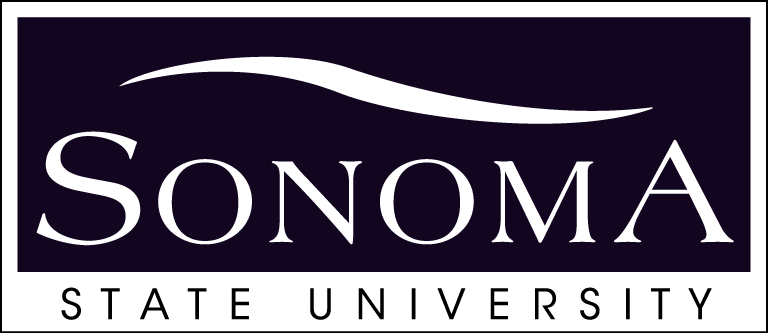 FACULTY EMPLOYMENT OPPORTUNITY ___________________________________________________DEPARTMENT OF ********(Tenure-Track) ***Assistant or Associate Professor-Open rank Starting ***	Refer to ****** (Faculty Affairs will assign number) on all correspondence and inquiries regarding this position.OUR COMMITMENT Guided by our core values, Sonoma State University offers an exceptional educational experience that fosters intellectual, cognitive, social, and personal growth. As the only member of the Council of Public Liberal Arts Colleges in California, we are uniquely positioned to foster ethical exploration, civic engagement, social responsibility, and global awareness combined with a solid foundation in an academic discipline. We have a strong commitment to graduating students who have the ability to think critically and communicate effectively in an ever-changing world. The unique campus culture fosters our Seawolf Commitment to integrity, respect, excellence, and responsibility and is integrated into all campus life. We nurture inclusive excellence through a celebration of the rich diversity of our local communities and our interconnected global economy. Members of the University community are expected to work effectively with faculty, staff, and students from diverse ethnic, cultural, and socioeconomic backgrounds. We are fully committed to the rights of students, staff and faculty with disabilities in accordance with applicable state and federal laws. SSU is especially interested in candidates who make contributions to equity and inclusion in the pursuit of excellence in teaching, scholarship, and service. THE UNIVERSITYSonoma State University’s beautiful 274-acre campus is located in Sonoma County wine country, an hour north of San Francisco. The campus offers the ideal setting for teaching and learning and access to a community of rich cultural, environmental, and recreational opportunities. Founded in 1960, Sonoma State University is one of the 23 campuses of the California State University System.  As members of the largest public higher educational system in the nation, we provide accessible, high quality education to more than 9000 students. Sonoma State University is proud to be a Hispanic Serving Institution committed to achieving the goals of equal opportunity and endeavors to employ faculty and staff reflecting the ethnic and cultural diversity of the region and state. FACULTY RESPONSIBILITIESIn addition to teaching and scholarship, faculty are expected to engage in service to the department, school, and community.  Sonoma State is committed to the Teacher/Scholar model and places an emphasis on faculty support of undergraduate research. Faculty are also encouraged to participate in our distinctive, high-impact Freshman and Sophomore year programs and to foster our commitment to the CSU Graduation Initiative 2025 through excellent teaching, advising, and mentoring. Potential applicants are encouraged to review the University’s Reappointment, Tenure and Promotion Policy. Aligned with the California Faculty Association Collective Bargaining Agreement, during the first 2 years of the probationary period the instructional assignment will be reduced by 2 courses per academic year. All faculty are required to have the ability to work effectively in a multicultural environment.THE DEPARTMENT  ***To be approved by Dean***DUTIES OF THE POSITION***Department specific – Position Duties and Qualifications Form***PROFESSIONAL QUALIFICATIONSTo be recommended for appointment, the candidate must have: ***Department specific – Position Duties and Qualifications Form***RANK AND SALARYSalary, service credit, and rank depends upon academic preparation and professional experience. ***Department specific to be provided by Faculty Affairs***: Salary range for this position is: ____HOW TO APPLYTo apply for this position, go to www.sonoma.edu/jobs and select Job Opportunities. If you are not currently employed at Sonoma State University, select the External Applicants box. You will be redirected to a list of all available jobs at Sonoma State University. Find and select the faculty position you are applying for to view the description and select Apply Now. If you have not applied for a job at Sonoma State University previously you will be asked to Register Now in order to proceed. After submitting the application letter and curriculum vitae, please proceed to My Career Tools to attach the additional required documents. Your statement of research interests may be a statement of scholarship and/or creative activity if appropriate to your discipline. PDFs are the preferred format for all submissions. Once you have submitted all materials, a confirmation email will be automatically sent to you. If you encounter difficulties during the application process, please email facultysearch@sonoma.edu. Applications submitted to the faculty search email address will not be considered, so please use the www.sonoma.edu/jobs link above. Please submit:            RequiredApplication letter that includes; Research interests, Teaching Philosophy and experiences with diversity in your research, teaching or service, and your potential to support SSU’s commitment to diversity Curriculum vitae including three (3) references to be contacted by committee members 
Additional Required DocumentsStudent EvaluationsLetters of Recommendation will be requested from finalists only.Official transcripts may be required at the time of hire.Sonoma State University hires only individuals lawfully authorized to work in the United States. All offers of employment are contingent upon presentation of documents demonstrating the appointee’s identity and eligibility to work, in accordance with the provisions of the Immigration Reform and Control Act. A background check (including a criminal records check) must be completed satisfactorily before any candidate can be offered a position with the CSU.APPLICATION DEADLINEApplications received by XX-XX-XX will be given full consideration. The position will remain open until filled.Questions concerning this position may be directed to:            *** (Department or Search Committee chair’s name)	*** Email: (chair’s email)	*** Phone: (department or chair’s phone number)Questions concerning the application process may be directed to: facultysearch@sonoma.edu.****** PLEASE REFER TO THIS NUMBER ON ALL CORRESPONDENCE AND INQUIRIES REGARDING THIS POSITION. OTHER INFORMATIONThe university is an Affirmative Action/Equal Opportunity Employer. We consider qualified applicants for employment without regard to race, religion, color, national origin, ancestry, age, sex, gender, gender identity, gender expression, sexual orientation, genetic information, medical condition, disability, marital status, or protected veteran status. This position is considered a “mandated reporter” under the California Child Abuse and Neglect Reporting Act and is required to comply with the requirements set forth in CSU Executive Order 1083 as a condition of employment.View Benefits Summary